         Smithdown Primary School  2021-2022                                                             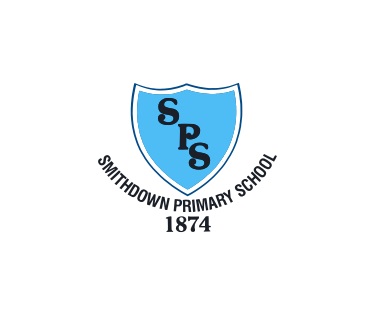 Working Scientifically through the yearAutumn 1Autumn 2Spring 1Spring 2Summer 1Sum 2Year 1Working Scientifically through the yearBegin Seasonal Changes (ongoing every term - changes and weather) Animals, including Humans (naming animal and body parts )Everyday Materials(names and properties of simple materials)Plants (names and Structure)Left blank for over running/ child initiated scienceYear 2Working Scientifically through the yearAnimals, including humans (health and growth )Use of everyday materials(suitability and changing shapes of materials )Plants(growing conditions for seeds and bulbs)Living things and their habitats(suitable habitats/simple food chains)Left blank for over running/ child initiated scienceYear 3Working Scientifically through the yearForces and Magnets(friction-how things move on different surfaces/magnets)Animals including humans(skeletons)Rocks(simple properties, fossils, soils)Light(dark is the absence of light, shadows)Plants(functions of parts and life cycles)Left blank for over running/ child initiated scienceYear 4Working Scientifically through the yearLiving things and their habitats(grouping and simple classifying/changes to habitats can pose dangers)Sound(fainter sounds further away, vibrations, pitch and volume)Electricity(simple circuit, switches, conductors and insulators)States of matter (solids, liquids, gases, heating and cooling, water cycle)Animals including humans(teeth, eating and digestion)Left blank for over running/ child initiated scienceYear 5Working Scientifically through the yearAnimals including humans(changes in humans as the grow)Properties and changes(more properties including thermal and electrical conductivity , missing and separating, reversible and irreversible. )Earth and Space(other planets)Forces(gravity, friction, air-resistance, levers,  pulleys and gears.)Living things and their habitats(life cycles, reproduction)Left blank for over running/ child initiated scienceYear 6Working Scientifically through the yearEvolution and inheritance (more about fossils, adaptation)Electricity(what effects bulb brightness, buzzer volume, voltage, symbols)Animals including humans(circulatory system, functions of the heart, blood vessels and blood, health, water transport in animals)Light(Travels in straight lines, how we see things)Living things and their habitats(classifying including microorganisms)Left blank for over running/ child initiated science